LRF, Art. 48 - Anexo 14Fonte: Sistema Atende.Net - IPM, Unidade Responsável CAMARA MUNICIPAL DE VEREADORES DE SOBRADINHOData Emissão:   24/set/2015	Hora de emissão:	12h e 17mNotas:VALMOR ANTONIO GONCALVES PRESIDENTEEDRIELI BATISTA DA SILVAContadorCPF: 741.867.600-04 CRC-RS 071472/0-0Balanço Orçamentário Orçamentos Fiscal e da Seguridade SocialPeríodo de Referência: Janeiro a Agosto de 2015 / Bimestre Julho-AgostoRREO - Anexo 1 (LRF, Art. 52, inciso I, alíneas "a" e "b" do inciso II e §1º)Balanço Orçamentário Orçamentos Fiscal e da Seguridade SocialPeríodo de Referência: Janeiro a Agosto de 2015 / Bimestre Julho-AgostoFonte: Sistema Atende.Net - IPM, Unidade Responsável CAMARA MUNICIPAL DE VEREADORES DE SOBRADINHOData Emissão:	24/set/2015	Hora de emissão:	11h e 24mNotas:VALMOR ANTONIO GONCALVES PRESIDENTEEDRIELI BATISTA DA SILVAContadorCPF: 741.867.600-04 CRC-RS 071472/0-0Demonstrativo da Execução das Despesas por Função/Subfunção Orçamentos Fiscal e da Seguridade SocialPeríodo de Referência: Janeiro a Agosto de 2015 / Bimestre Julho-AgostoRREO - Anexo 2(LRF, Art. 52, inciso II,alinea 'c')Despesa Intra-OrçamentáriaFONTE: Sistema Atende.Net - IPM, Unidade Responsável CAMARA MUNICIPAL DE VEREADORES DE SOBRADINHOData Emissão:	24/set/2015	Hora de emissão:	11h e 26mNotas:VALMOR ANTONIO GONCALVES PRESIDENTEEDRIELI BATISTA DA SILVAContadorCPF: 741.867.600-04 CRC-RS 071472/0-0CAMARA MUNICIPAL DE VEREADORES DE SOBRADINHO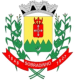 Relatório Resumido da Execução Orçamentária Demonstrativo da Receita Corrente Líquida - Municipíos Orçamentos Fiscal e da Seguridade SocialPeríodo de Referência: Janeiro a Agosto de 2015 / Bimestre Julho-AgostoRREO - Anexo 3 (LRF, Art. 53, inciso I)VALMOR ANTONIO GONCALVES PRESIDENTEEDRIELI BATISTA DA SILVAContadorCPF: 741.867.600-04 CRC-RS 071472/0-0Pág	1   /   1Demonstrativo do Resultado Nominal Orçamentos Fiscal e da Seguridade SocialPeríodo de Referência: Janeiro a Agosto de 2015 / Bimestre Julho-AgostoRREO - ANEXO 5 (LRF, art. 53, inciso III)FONTE: Sistema Atende.Net - IPM, Unidade Responsável CAMARA MUNICIPAL DE VEREADORES DE SOBRADINHOData Emissão:	24/set/2015	Hora de emissão:	11h e 33mNotas:VALMOR ANTONIO GONCALVES PRESIDENTEEDRIELI BATISTA DA SILVAContadorCPF: 741.867.600-04 CRC-RS 071472/0-0Demonstrativo do Resultado Primário - Estados, Distrito Federal e Municípios Orçamentos Fiscal e da Seguridade SocialPeríodo de Referência: Janeiro a Agosto de 2015 / Bimestre Julho-AgostoRREO - ANEXO 6 (LRF, art. 53,inciso III)FONTE: Sistema Atende.Net - IPM, Unidade Responsável CAMARA MUNICIPAL DE VEREADORES DE SOBRADINHOData Emissão:	24/set/2015	Hora de emissão:	11h e 37mNotas:VALMOR ANTONIO GONCALVES PRESIDENTEEDRIELI BATISTA DA SILVAContadorCPF: 741.867.600-04 CRC-RS 071472/0-0CAMARA MUNICIPAL DE VEREADORES DE SOBRADINHORelatório Resumido da Execução Orçamentária Demonstrativo dos Restos a Pagar por Poder e Órgão Orçamentos Fiscal e da Seguridade SocialPeríodo de Referência: Janeiro a Agosto de 2015 / Bimestre Julho-AgostoRREO - ANEXO 7 (LRF, art. 53, inciso V)VALMOR ANTONIO GONCALVES PRESIDENTEEDRIELI BATISTA DA SILVAContadorCPF: 741.867.600-04 CRC-RS 071472/0-0Pág	1   /   1RREO - ANEXO 8 (LDB, art. 72)Demonstrativo das Receitas e Despesas com Manutenção e Desenvolvimento do Ensino - MDEOrçamentos Fiscal e da Seguridade SocialPeríodo de Referência: Janeiro a Agosto de 2015 / Bimestre Julho-AgostoFONTE: Sistema Atende.Net - IPM, Unidade Responsável CAMARA MUNICIPAL DE VEREADORES DE SOBRADINHOData Emissão:	24/set/2015	Hora de emissão:	11h e 41mNotas:VALMOR ANTONIO GONCALVES PRESIDENTEEDRIELI BATISTA DA SILVAContadorCPF: 741.867.600-04 CRC-RS 071472/0-0Demonstrativo das Receitas de Operações de Crédito e Despesas de Capital Orçamentos Fiscal e da Seguridade SocialPeríodo de Referência: Agosto / 2015RREO – ANEXO 9 (LRF, art.53, § 1º, inciso I)FONTE: Sistema Atende.Net - IPM, Unidade Responsável CAMARA MUNICIPAL DE VEREADORES DE SOBRADINHOData Emissão:	24/set/2015	Hora de emissão:	11h e 42mNotas:VALMOR ANTONIO GONCALVES PRESIDENTEEDRIELI BATISTA DA SILVAContadorCPF: 741.867.600-04 CRC-RS 071472/0-0CAMARA MUNICIPAL DE VEREADORES DE SOBRADINHORelatório Resumido da Execução Orçamentária Demonstrativo da Receita de Alienação de Ativos e Aplicação dos RecursosOrçamentos Fiscal e da Seguridade SocialPeríodo de Referência: Janeiro a Agosto de 2015 / Bimestre Julho-AgostoRREO – ANEXO 11 (LRF, art. 53, § 1º, inciso III )FONTE: Sistema Atende.Net - IPM, Unidade Responsável CAMARA MUNICIPAL DE VEREADORES DE SOBRADINHOData Emissão:	24/set/2015	Hora de emissão:	11h e 44mNotas:VALMOR ANTONIO GONCALVES PRESIDENTEEDRIELI BATISTA DA SILVAContadorCPF: 741.867.600-04 CRC-RS 071472/0-0Pág	1   /   1CAMARA MUNICIPAL DE VEREADORES DE SOBRADINHORelatório Resumido da Execução Orçamentária Demonstrativo das Parcerias Público-Privadas Orçamentos Fiscal e da Seguridade SocialPeríodo de Referência: Janeiro a Agosto de 2015 / Quadrimestre Maio-AgostoRREO - Anexo 13 (Lei nº 11.079, de 30.12.2004, arts. 22, 25 e 28)FONTE: Sistema Atende.Net - IPM, Unidade Responsável CAMARA MUNICIPAL DE VEREADORES DE SOBRADINHOData Emissão:	24/set/2015	Hora de emissão:	12h e 09mNotas:VALMOR ANTONIO GONCALVES PRESIDENTEEDRIELI BATISTA DA SILVAContadorCPF: 741.867.600-04 CRC-RS 071472/0-0Pág	1   /   1BALANÇO ORÇAMENTÁRIO - RECEITASAté AgostoPrevisão Inicial da Receita0,00Previsão Atualizada da Receita0,00Receitas Realizadas0,00Déficit Orçamentário615.615,02Saldos de Exercícios Anteriores0,00BALANÇO ORÇAMENTÁRIO - DESPESASAté AgostoDotação Inicial1.100.000,00Créditos Adicionais0,00Dotação Atualizada1.100.000,00Despesas Empenhadas660.850,30Despesas Liquidadas615.615,02Despesas Pagas Até Período578.093,47Superávit Orçamentário0,00DESPESA POR FUNÇÃO/SUBFUNÇÃOAté AgostoDespesas Empenhadas Despesas Liquidadas660.850,30615.615,02RECEITA CORRENTE LÍQUIDA - RCLAté AgostoReceita Corrente Líquida29.747.031,98RECEITAS E DESPESAS DOS REGIMES DE PREVIDÊNCIAAté AgostoRegime Geral de Previdência Social0,00Receitas Previdenciárias Realizadas (I)0,00Despesas Previdenciárias Liquidadas (II)0,00Resultado Previdenciário (III) = (I - II)0,00Regime Próprio de Previdência dos Servidores0,00Receitas Previdenciárias Realizadas (IV)0,00Despesas Previdenciárias Liquidadas (V)0,00Resultado Previdenciário (VI) = (IV - V)0,00RESULTADO NOMINAL E PRIMÁRIOMeta fixada no anexo de metas fiscais da LDO (a)Resultado apurado Até Agosto(b)% em Relação à Meta (b/a)Resultado Nominal Resultado Primário0,00(4.031.500,00)(9.013,10)(615.615,02)0,0015,27RESTOS A PAGAR POR PODER E MINISTÉRIO PÚBLICOInscriçãoCanc. Até AgostoPag. Até AgostoSaldo a pagarPor Poder e Ministério PúblicoRESTOS A PAGAR PROCESSADOSPoder Executivo Poder Legislativo Poder Judiciário Ministério PúblicoRESTOS A PAGAR NÃO-PROCESSADOSPoder Executivo Poder Legislativo Poder Judiciário Ministério PublicoTOTAL0,0033.872,890,0033.872,890,000,000,000,000,000,000,0033.872,890,001.339,900,001.339,900,000,000,000,000,000,000,001.339,900,0032.532,990,0032.532,990,000,000,000,000,000,000,0032.532,990,000,000,000,000,000,000,000,000,000,000,000,00DESPESAS COM MANUTENÇÃO E DESENVOLVIMENTO DO ENSINO - MDEValor ApuradoAté AgostoLimites Constitucionais AnuaisLimites Constitucionais AnuaisDESPESAS COM MANUTENÇÃO E DESENVOLVIMENTO DO ENSINO - MDEValor ApuradoAté Agosto% Mínimo a Aplicar no Exercício% Aplicado Até AgostoMínimo Anual de 25% das Receitas de Impostos em MDEMín. Anual de 60% do FUNDEB na Rem. do Magis. com Educ. Infan. e Ens. Fundam.0,000,0025,0060,000,000,00RECEITAS DE OPERAÇÕES DE CRÉDITO E DESPESA DE CAPITALValor Apurado Até AgostoSaldo Não RealizadoReceita de Operação de Crédito Despesa de Capital Líquida0,008.667,000,0056.833,00PROJEÇÃO ATUARIAL DO REGIMES DE PREVIDÊNCIAExercício10º Exercício20º Exercício35º ExercícioRegime Geral de Previdência Social0,000,000,000,00Receitas Previdenciárias (I)0,000,000,000,00Despesas Previdênciárias (II)0,000,000,000,00Resultado Previdênciário (I - II)0,000,000,000,00Regime Próprio de Previdência Social dos Servidores Públicos0,000,000,000,00Receitas Previdenciárias (IV)0,000,000,000,00Despesas Previdenciárias (V)0,000,000,000,00Resultado Previdenciário (IV - V)0,000,000,000,00RECEITA DE ALIENAÇÃO DE ATIVOS E APLICAÇÃO DO RECURSOSValor Apurado Até AgostoSaldo a RealizarReceita de Capital Resultante da Alienação de Ativos Aplicação dos Recursos da Alienação de Ativos0,008.667,000,0056.833,00DESPESAS COM AÇÕES E SERVIDORES PÚBLICOS DE SAÚDEValor Apurado Até AgostoLimite Constitucional AnualLimite Constitucional AnualDESPESAS COM AÇÕES E SERVIDORES PÚBLICOS DE SAÚDEValor Apurado Até Agosto%Mínimo a Aplicar Exer.% Aplicado Até AgostoDespesas Próprias com Ações e Serviços Públicos de Saúde0,0015,000,00RECEITASPREVISÃO INICIALPREVISÃO ATUALIZADA (a)RECEITAS REALIZADASRECEITAS REALIZADASRECEITAS REALIZADASRECEITAS REALIZADASSALDO (a-c)RECEITASPREVISÃO INICIALPREVISÃO ATUALIZADA (a)Julho à Agosto (b)%(b/a)Até Agosto (c)%(c/a)SALDO (a-c)RECEITAS (EXCETO INTRA-ORÇ.)(I) RECEITAS CORRENTESRECEITA TRIBUTÁRIAImpostos TaxasContribuição de Melhoria RECEITA DE CONTRIBUIÇÕESContribuições SociaisContribuição de Intervenção no Domínio Econ. Contribuição de Iluminação PúblicaRECEITA PATRIMONIALReceitas ImobiliáriasReceitas de Valores Mobiliários Receita de Concessões e Permissões Compensações FinanceirasReceita Decorrente do Direito de Exploração de Bens Públicos em Áreas de Domínio PúblicoReceita da Cessão de Direitos Outras Receitas Patrimoniais RECEITA AGROPECUÁRIAReceita da Produção VegetalReceita da Produção Animal e Derivados Outras Receitas AgropecuáriasRECEITA INDUSTRIALReceita da Industria Extrativa Mineral Receita da Indústria de Transformação Receita da Indústria de Construção Outras Receitas IndustriaisRECEITA DE SERVIÇOS TRANSFERÊNCIAS CORRENTESTransferências Intergovernamentais Transferências de Instituições Privadas Transferências do Exterior Transferências de Pessoas Transferências de Convênios Transferências para o Combate à Fome OUTRAS RECEITAS CORRENTESMultas e Juros de Mora Indenizações e Restituições Receita da Dívida AtivaReceitas Decorrentes de Aportes Periódicos para Amortização de Déficit Atuarial do RPPSReceitas Correntes Diversas RECEITAS DE CAPITAL OPERAÇÕES DE CRÉDITOOperações de Crédito Internas Operações de Crédito Externas ALIENAÇÃO DE BENSAlienação de Bens Móveis Alienação de Bens ImóveisAMORTIZAÇÕES DE EMPRÉSTIMOS TRANSFERÊNCIAS DE CAPITALTransferências Intergovernamentais Transferências de Instituições Privadas Transferências do Exterior Transferências de PessoasTransferências de Outras Instituições Públicas Transferências de ConvêniosTransferências para o Combate à Fome OUTRAS RECEITAS DE CAPITALIntegralização do Capital SocialDív. Atv. Prov. da Amortiz. de Emp. e Financ. Receitas de Capital DiversasRECEITAS (INTRA-ORÇAMENTÁRIAS) (II)0,000,000,000,000,000,000,000,000,000,000,000,000,000,000,000,000,000,000,000,000,000,000,000,000,000,000,000,000,000,000,000,000,000,000,000,000,000,000,000,000,000,000,000,000,000,000,000,000,000,000,000,000,000,000,000,000,000,000,000,000,000,000,000,000,000,000,000,000,000,000,000,000,000,000,000,000,000,000,000,000,000,000,000,000,000,000,000,000,000,000,000,000,000,000,000,000,000,000,000,000,000,000,000,000,000,000,000,000,000,000,000,000,000,000,000,000,000,000,000,000,000,000,000,000,000,000,000,000,000,000,000,000,000,000,000,000,000,000,000,000,000,000,000,000,000,000,000,000,000,000,000,000,000,000,000,000,000,000,000,000,000,000,000,000,000,000,000,000,000,000,000,000,000,000,000,000,000,000,000,000,000,000,000,000,000,000,000,000,000,000,000,000,000,000,000,000,000,000,000,000,000,000,000,000,000,000,000,000,000,000,000,000,000,000,000,000,000,000,000,000,000,000,000,000,000,000,000,000,000,000,000,000,000,000,000,000,000,000,000,000,000,000,000,000,000,000,000,000,000,000,000,000,000,000,000,000,000,000,000,000,000,000,000,000,000,000,000,000,000,000,000,000,000,000,000,000,000,000,000,000,000,000,000,000,000,000,000,000,000,000,000,000,000,000,000,000,000,000,000,000,000,000,000,000,000,000,000,000,000,000,000,000,000,000,000,000,000,000,000,000,000,000,000,000,000,000,000,000,000,000,000,000,000,000,000,000,000,000,000,000,000,000,000,000,000,000,000,000,000,000,000,000,000,000,000,000,000,000,000,000,000,000,000,000,000,000,000,000,000,000,000,000,000,000,000,000,000,000,000,000,000,000,000,000,000,000,000,000,000,000,000,000,000,000,000,000,000,000,000,000,000,000,000,000,000,000,000,000,000,000,000,000,000,000,000,000,000,000,000,000,000,000,000,000,000,000,000,000,000,000,000,000,000,000,000,000,000,000,000,000,000,000,000,000,000,000,000,000,000,000,000,000,000,000,000,000,000,000,000,000,000,000,000,000,000,000,000,000,000,000,000,000,000,000,000,000,000,000,000,000,000,000,000,000,000,000,000,000,000,000,000,000,000,000,000,00SUBTOTAL DAS RECEITAS (III) = (I + II)0,000,000,000,000,000,000,000,00OPERAÇÕES DE CRÉDITO / REFINANCIAMENTOOperações de Crédito Internas MobiliáriaContratualOperações de Crédito Externas MobiliáriaContratual0,000,000,000,000,000,000,000,000,000,000,000,000,000,000,000,000,000,000,000,000,000,000,000,000,000,000,000,000,000,000,000,000,000,000,000,000,000,000,000,000,000,000,000,000,000,000,000,000,000,000,000,000,000,000,000,00SUBTOTAL COM REFINANCIAMENTO (V) = (III + IV)0,000,000,000,000,000,000,000,00DÉFICIT (VI)----615.615,02---TOTAL (VII) = (V + VI)0,000,000,000,00615.615,020,000,000,00SALDOS DE EXERCÍCIOS ANTERIORES0,000,000,000,000,000,000,000,00(UTILIZADOS PARA CRÉDITOS ADICIONAIS)Superávit Financeiro0,000,000,000,000,000,000,000,00Reabertura de Créditos Adicionais0,000,000,000,000,000,000,000,00DESPESASDotação Inicial (d)Dotação Atualizada (e)DESPESAS EMPENHADASDESPESAS EMPENHADASSaldo (g) = (e-f)DESPESAS LIQUIDADASDESPESAS LIQUIDADASSaldo (i) = (e-h)Despesas Pagas Até Agosto (j)DESPESASDotação Inicial (d)Dotação Atualizada (e)Julho à AgostoAté Agosto (f)Saldo (g) = (e-f)Julho à AgostoAté Agosto (h)Saldo (i) = (e-h)Despesas Pagas Até Agosto (j)DESPESAS(EXCETO   INTRA-ORÇ.)(VIII)1.079.000,001.079.000,00133.197,06645.007,20433.992,80149.938,87599.771,92479.228,08564.338,93DESPESAS CORRENTESPessoal e Encargos Sociais Juros e Encargos da Dívida Outras Despesas Correntes DESPESAS DE CAPITALInvestimentos Inversões Financeiras Amortização da DívidaRESERVA DE CONTINGÊNCIA RESERVA DO RPPSDESPESAS (INTRA-ORÇAMENTÁRIAS) (IX)971.000,00686.600,000,00284.400,00108.000,00108.000,000,000,000,000,0021.000,001.013.500,00686.600,000,00326.900,0065.500,0065.500,000,000,000,000,0021.000,00132.817,06108.031,690,0024.785,37380,00380,000,000,000,000,003.911,74636.340,20433.937,980,00202.402,228.667,008.667,000,000,000,000,0015.843,10377.159,80252.662,020,00124.497,7856.833,0056.833,000,000,000,000,005.156,90149.558,87108.031,690,0041.527,18380,00380,000,000,000,000,003.911,74591.104,92433.937,980,00157.166,948.667,008.667,000,000,000,000,0015.843,10422.395,08252.662,020,00169.733,0656.833,0056.833,000,000,000,000,005.156,90555.671,93404.748,850,00150.923,088.667,008.667,000,000,000,000,0013.754,54SUBTOTAL DAS DESPESAS (X) = (VIII + IX)1.100.000,001.100.000,00137.108,80660.850,30439.149,70153.850,61615.615,02484.384,98578.093,47AMORTIZAÇÃO DA DÍV. / REFINANCIAMENTO (XI)Amortização da Dívida Interna Dívida MobiliáriaOutras DívidasAmortização da Dívida Externa Dívida MobiliáriaOutras Dívidas0,000,000,000,000,000,000,000,000,000,000,000,000,000,000,000,000,000,000,000,000,000,000,000,000,000,000,000,000,000,000,000,000,000,000,000,000,000,000,000,000,000,000,000,000,000,000,000,000,000,000,000,000,000,000,000,000,000,000,000,000,000,000,00SUBTOTAL C/ REFINANCIAMENTO (XII) = (X + XI)1.100.000,001.100.000,00137.108,80660.850,30439.149,70153.850,61615.615,02484.384,98578.093,47SUPERÁVIT (XIII)---------TOTAL (XIV) = (XII + XIII)1.100.000,001.100.000,00137.108,80660.850,30439.149,70153.850,61615.615,02484.384,98578.093,47RECEITAS INTRA-ORÇAMENTÁRIASPREVISÃO INICIALPREVISÃO ATUALIZADA (a)RECEITAS REALIZADASRECEITAS REALIZADASRECEITAS REALIZADASRECEITAS REALIZADASSALDO (a-c)RECEITAS INTRA-ORÇAMENTÁRIASPREVISÃO INICIALPREVISÃO ATUALIZADA (a)Julho à Agosto (b)%(b/a)Até Agosto (c)%(c/a)SALDO (a-c)RECEITAS CORRENTES RECEITA TRIBUTÁRIARECEITA DE CONTRIBUIÇÕESContribuições Sociais RECEITA DE SERVIÇOSOUTRAS RECEITAS CORRENTESMultas e Juros de Mora Indenizações e Restituições Decorrentes de Aportes Periódicos0,000,000,000,000,000,000,000,000,000,000,000,000,000,000,000,000,000,000,000,000,000,000,000,000,000,000,000,000,000,000,000,000,000,000,000,000,000,000,000,000,000,000,000,000,000,000,000,000,000,000,000,000,000,000,000,000,000,000,000,000,000,000,00TOTAL0,000,000,000,000,000,000,00DESPESAS INTRA-ORÇAMENTÁRIASDotação Inicial (d)Dotação Atualizada (e)DESPESAS EMPENHADASDESPESAS EMPENHADASSaldo (g) = (e-f)DESPESAS LIQUIDADASDESPESAS LIQUIDADASSaldo (i) = (e-h)Despesas Pagas Até Agosto (j)DESPESAS INTRA-ORÇAMENTÁRIASDotação Inicial (d)Dotação Atualizada (e)Julho à AgostoAté Agosto (f)Saldo (g) = (e-f)Julho à AgostoAté Agosto (h)Saldo (i) = (e-h)Despesas Pagas Até Agosto (j)DESPESAS CORRENTES21.000,0021.000,003.911,7415.843,105.156,903.911,7415.843,105.156,9013.754,54PESSOAL E ENGARGOS SOCIAIS21.000,0021.000,003.911,7415.843,105.156,903.911,7415.843,105.156,9013.754,54JUROS E ENCARGOS DA DÍVIDA0,000,000,000,000,000,000,000,000,00OUTRAS DESPESAS CORRENTES0,000,000,000,000,000,000,000,000,00DESPESAS DE CAPITAL0,000,000,000,000,000,000,000,000,00INVESTIMENTOS0,000,000,000,000,000,000,000,000,00INVERSÕES FINANCEIRAS0,000,000,000,000,000,000,000,000,00AMORTIZAÇÃO DA DÍVIDA0,000,000,000,000,000,000,000,000,00TOTAL21.000,0021.000,003.911,7415.843,105.156,903.911,7415.843,105.156,9013.754,54Função/SubfunçãoDotação InicialDotação Atualizada (a)Despesas EmpenhadasDespesas EmpenhadasDespesas EmpenhadasSaldo (c) = (a- b)Despesas LiquidadasDespesas LiquidadasDespesas LiquidadasSaldo (e) = (a- d)Função/SubfunçãoDotação InicialDotação Atualizada (a)Julho à AgostoAté Agosto (b)%(b) / tot.(b)Saldo (c) = (a- b)Julho à AgostoAté Agosto (d)%(d) / tot.(d)Saldo (e) = (a- d)DESPESAS (EXCETO INTRA-ORÇ.)(I)LegislativaAcao LegislativaAssistência Hospitalar e Ambulatorial Previdência SocialPrevidência Básica1.079.000,00965.000,00956.000,009.000,00114.000,00114.000,001.079.000,00965.000,00956.000,009.000,00114.000,00114.000,00133.197,06115.409,98113.756,661.653,3217.787,0817.787,08645.007,20574.204,34567.727,126.477,2270.802,8670.802,8697,6086,8985,910,9810,7110,71433.992,80390.795,66388.272,882.522,7843.197,1443.197,14149.938,87132.151,79130.498,471.653,3217.787,0817.787,08599.771,92528.969,06522.491,846.477,2270.802,8670.802,8697,4385,9384,871,0511,5011,50479.228,08436.030,94433.508,162.522,7843.197,1443.197,14Função/SubfunçãoDotação InicialDotação Atualizada (a)Despesas EmpenhadasDespesas EmpenhadasDespesas EmpenhadasSaldo (c) = (a- b)Despesas LiquidadasDespesas LiquidadasDespesas LiquidadasSaldo (e) = (a- d)Função/SubfunçãoDotação InicialDotação Atualizada (a)Julho à AgostoAté Agosto (b)%(b) / tot.(b)Saldo (c) = (a- b)Julho à AgostoAté Agosto (d)%(d) / tot.(d)Saldo (e) = (a- d)DESPESAS (INTRA-ORÇ.) (II)Previdência SocialPrevidência do Regime Estatutário21.000,0021.000,0021.000,0021.000,0021.000,0021.000,003.911,743.911,743.911,7415.843,1015.843,1015.843,102,402,402,405.156,905.156,905.156,903.911,743.911,743.911,7415.843,1015.843,1015.843,102,572,572,575.156,905.156,905.156,90TOTAL (III) = (I + II)1.100.000,001.100.000,00137.108,80660.850,30100,00439.149,70153.850,61615.615,02100,00484.384,98DÍVIDA FISCAL LÍQUIDASALDOSALDOSALDOSALDODÍVIDA FISCAL LÍQUIDAEm 31/Dezembro/2014 (a)Em 31/Dezembro/2014 (a)Em 30/Junho/2015 (b)Em 31/Agosto/2015 (c)DÍVIDA CONSOLIDADA (I)0,000,000,00DEDUÇÕES (II)--3.269,719.013,10Disponibilidade de Caixa bruta6.886,434.609,619.013,10Demais Haveres Financeiros0,000,000,00(-) Restos a Pagar Processados (Exceto precatórios)33.872,891.339,900,00DÍVIDA CONSOLIDADA LÍQUIDA (III) = (I - II)0,000,00(3.269,71)(9.013,10)RECEITA DE PRIVATIZAÇÕES (IV)0,000,000,000,00PASSIVOS RECONHECIDOS (V)0,000,000,000,00DÍVIDA FISCAL LÍQUIDA (VI) = (III + IV - V)0,000,00(3.269,71)(9.013,10)RESULTADO NOMINALPERÍODO DE REFERÊNCIAPERÍODO DE REFERÊNCIARESULTADO NOMINALJulho à Agosto(c-b)Até Agosto(c-a)VALOR(5.743,39)(9.013,10)DISCRIMINAÇÃO DA META FISCALVALOR CORRENTEMETA DE RESULTADO NOMINAL FIXADA NO ANEXO DE METAS FISCAIS DA LDO P/ O EXERCÍCIO DE REFERÊNCIA0,00REGIME PREVIDENCIÁRIOREGIME PREVIDENCIÁRIOREGIME PREVIDENCIÁRIOREGIME PREVIDENCIÁRIODÍVIDA FISCAL LÍQUIDASALDOSALDOSALDODÍVIDA FISCAL LÍQUIDAEm 31/Dezembro/2014 (a)Em 30/Junho/2015 (b)Em 31/Agosto/2015 (c)DÍVIDA CONSOLIDADA PREVIDENCIÁRIA (VII)0,000,000,00Passivo Atuarial0,000,000,00Demais Dívidas0,000,000,00DEDUÇÕES (VIII)0,000,000,00Disponibilidade de Caixa Bruta0,000,000,00Investimentos0,000,000,00Demais Haveres Financeiros0,000,000,00(-) Restos a Pagar Processados0,000,000,00DÍVIDA CONSOLIDADA LÍQUIDA PREVIDENCIÁRIA (IX)=(VII- VIII)0,000,000,00PASSIVOS RECONHECIDOS (X)0,000,000,00DÍVIDA FISCAL LÍQUIDA PREVIDENCIÁRIA (XI) = (IX - X)0,000,000,00RECEITAS PRIMÁRIASPREVISÃO ATUALIZADARECEITAS REALIZADASRECEITAS REALIZADASRECEITAS REALIZADASRECEITAS PRIMÁRIASPREVISÃO ATUALIZADAJulho à AgostoAté Agosto 2015Até Agosto 2014RECEITAS PRIMÁRIAS CORRENTES (I)Receitas Tributárias IPTUISS ITBI IRRFOutras Receitas Tributárias Receitas de Contribuições Receitas PrevidenciáriasOutras Receitas de Contribuições Receita Patrimonial Líquida Receita Patrimonial(-) Aplicações Financeiras Transferências Correntes FPMICMSConvêniosOutras Transferências Correntes Demais Receitas CorrentesDívida AtivaDiversas Receitas Correntes RECEITAS DE CAPITAL (II)Operações de Crédito (III) Amortização de Empréstimos (IV) Alienação de Bens (V) Transferências de Capital ConvêniosOutras Transferências de Capital Outras Receitas de Capital0,000,000,000,000,000,000,000,000,000,000,000,000,000,000,000,000,000,000,000,000,000,000,000,000,000,000,000,000,000,000,000,000,000,000,000,000,000,000,000,000,000,000,000,000,000,000,000,000,000,000,000,000,000,000,000,000,000,000,000,000,000,000,000,000,000,000,000,000,000,000,000,000,000,000,000,000,000,000,000,000,000,000,000,000,000,000,000,000,000,000,000,000,000,000,000,000,000,000,000,000,000,000,000,000,000,000,000,000,000,000,000,000,000,000,000,00RECEITAS PRIMÁRIAS DE CAPITAL (VI) = (II - III - IV - V)0,000,000,000,00RECEITA PRIMÁRIA TOTAL (VII) = (I + VI)0,000,000,000,00DESPESAS PRIMÁRIASDOTAÇÃO ATUALIZADADESPESAS EMPENHADASDESPESAS EMPENHADASDESPESAS LIQUIDADASDESPESAS LIQUIDADASDESPESAS PRIMÁRIASDOTAÇÃO ATUALIZADAAté Agosto 2015Até Agosto 2014Até Agosto 2015Até Agosto 2014DESPESAS CORRENTES (VIII)1.034.500,00652.183,30635.985,17606.948,02600.062,37Pessoal e Encargos Sociais707.600,00449.781,08429.783,73449.781,08429.123,68Juros e Encargos da Dívida (IX)0,000,000,000,000,00Outras Despesas Correntes326.900,00202.402,22206.201,44157.166,94170.938,69DESPESAS PRIMÁRIAS CORRENTES (X) = (VIII - IX)1.034.500,00652.183,30635.985,17606.948,02600.062,37DESPESAS DE CAPITAL (XI)Investimentos Inversões FinanceirasConcessão de Empréstimos (XII)Aquisição de Título de Capital já Integralizado (XIII) Demais Inversões FinanceirasAmortização da Dívida (XIV)65.500,0065.500,000,000,000,000,000,008.667,008.667,000,000,000,000,000,0030.464,1030.464,100,000,000,000,000,008.667,008.667,000,000,000,000,000,009.291,229.291,220,000,000,000,000,00DESPESAS PRIMÁRIAS DE CAPITAL (XV) = (XI - XII - XIII - XIV)65.500,008.667,0030.464,108.667,009.291,22RESERVA DE CONTINGÊNCIA (XVI)0,000,000,000,000,00RESERVA DO RPPS (XVII)0,000,000,000,000,00DESPESA PRIMÁRIA TOTAL (XVIII) = (X + XV + XVI + XVII)1.100.000,00660.850,30666.449,27615.615,02609.353,59RESULTADO PRIMÁRIO (XIX) = (VII - XVIII)(1.100.000,00)(660.850,30)(666.449,27)(615.615,02)(609.353,59)SALDOS DE EXERCÍCIOS ANTERIORES---0,00-DISCRIMINAÇÃO DA META FISCALVALORMETA DE RESULTADO PRIMÁRIO FIXADA NO ANEXO DE METAS FISCAIS DA LDO P/ O EXERCÍCIO DE REFERÊNCIA(4.031.500,00)Poder/OrgãoRP Processados e Não Processados LiquidadosRP Processados e Não Processados LiquidadosRP Processados e Não Processados LiquidadosRP Processados e Não Processados LiquidadosRP Processados e Não Processados LiquidadosRP Não ProcessadosRP Não ProcessadosRP Não ProcessadosRP Não ProcessadosRP Não ProcessadosRP Não ProcessadosSaldo Total (a + b)Poder/OrgãoInscritosInscritosPagosCanceladosSaldo (a)InscritosInscritosLiquidadosPagosCanceladosSaldo (b)Saldo Total (a + b)Poder/OrgãoExercícios AnterioresInscritos em 31/12/2014PagosCanceladosSaldo (a)Exercícios AnterioresInscritos em 31/12/2014LiquidadosPagosCanceladosSaldo (b)Saldo Total (a + b)RESTOS A PAGAR (EXCETO INTRA-ORÇ.) (I)LegislativoPoder LegislativoRESTOS A PAGAR (INTRA-ORÇAMENTÁRIOS) (II)0,000,000,00-33.872,8933.872,8933.872,89-32.532,9932.532,9932.532,99-1.339,901.339,901.339,90-0,000,000,00-0,000,000,00-0,000,000,00-0,000,000,00-0,000,000,00-0,000,000,00-0,000,000,00-0,000,000,00-TOTAL (III) = (I + II)0,0033.872,8932.532,991.339,900,000,000,000,000,000,000,000,00FONTE: Sistema Atende.Net - IPM, Unidade Responsável CAMARA MUNICIPAL DE VEREADORES DE SOBRADINHOData Emissão:	24/set/2015	Hora de emissão:	11h e 38mNotas:FONTE: Sistema Atende.Net - IPM, Unidade Responsável CAMARA MUNICIPAL DE VEREADORES DE SOBRADINHOData Emissão:	24/set/2015	Hora de emissão:	11h e 38mNotas:FONTE: Sistema Atende.Net - IPM, Unidade Responsável CAMARA MUNICIPAL DE VEREADORES DE SOBRADINHOData Emissão:	24/set/2015	Hora de emissão:	11h e 38mNotas:FONTE: Sistema Atende.Net - IPM, Unidade Responsável CAMARA MUNICIPAL DE VEREADORES DE SOBRADINHOData Emissão:	24/set/2015	Hora de emissão:	11h e 38mNotas:FONTE: Sistema Atende.Net - IPM, Unidade Responsável CAMARA MUNICIPAL DE VEREADORES DE SOBRADINHOData Emissão:	24/set/2015	Hora de emissão:	11h e 38mNotas:FONTE: Sistema Atende.Net - IPM, Unidade Responsável CAMARA MUNICIPAL DE VEREADORES DE SOBRADINHOData Emissão:	24/set/2015	Hora de emissão:	11h e 38mNotas:FONTE: Sistema Atende.Net - IPM, Unidade Responsável CAMARA MUNICIPAL DE VEREADORES DE SOBRADINHOData Emissão:	24/set/2015	Hora de emissão:	11h e 38mNotas:FONTE: Sistema Atende.Net - IPM, Unidade Responsável CAMARA MUNICIPAL DE VEREADORES DE SOBRADINHOData Emissão:	24/set/2015	Hora de emissão:	11h e 38mNotas:FONTE: Sistema Atende.Net - IPM, Unidade Responsável CAMARA MUNICIPAL DE VEREADORES DE SOBRADINHOData Emissão:	24/set/2015	Hora de emissão:	11h e 38mNotas:FONTE: Sistema Atende.Net - IPM, Unidade Responsável CAMARA MUNICIPAL DE VEREADORES DE SOBRADINHOData Emissão:	24/set/2015	Hora de emissão:	11h e 38mNotas:FONTE: Sistema Atende.Net - IPM, Unidade Responsável CAMARA MUNICIPAL DE VEREADORES DE SOBRADINHOData Emissão:	24/set/2015	Hora de emissão:	11h e 38mNotas:FONTE: Sistema Atende.Net - IPM, Unidade Responsável CAMARA MUNICIPAL DE VEREADORES DE SOBRADINHOData Emissão:	24/set/2015	Hora de emissão:	11h e 38mNotas:FONTE: Sistema Atende.Net - IPM, Unidade Responsável CAMARA MUNICIPAL DE VEREADORES DE SOBRADINHOData Emissão:	24/set/2015	Hora de emissão:	11h e 38mNotas:RECEITAS DE ENSINORECEITAS DE ENSINORECEITAS DE ENSINORECEITAS DE ENSINORECEITAS DE ENSINORECEITA RESULTANTE DE IMPOSTOS (caput do art. 212 da Constituição)PREVISÃO INICIALPREVISÃO ATUALIZADA(a)RECEITAS REALIZADASRECEITAS REALIZADASRECEITA RESULTANTE DE IMPOSTOS (caput do art. 212 da Constituição)PREVISÃO INICIALPREVISÃO ATUALIZADA(a)Até Agosto 2015 (b)%(b/a)RECEITAS DE IMPOSTOS1.1- Receita Resultante do Imposto sobre a Propriedade Predial e Territorial Urbana - IPTU 1.1.1- IPTU1.1.2- Multas, Juros de Mora e Outros Encargos do IPTU 1.1.3- Dívida Ativa do IPTU1.1.4- Multas, Juros de Mora, Atualização Monetária e Outros Encargos da Dívida Ativa do IPTU 1.1.5- (-) Deduções da Receita do IPTU1.2- Receita Resultante do Imposto sobre Transmissão Inter Vivos - ITBI 1.2.1- ITBI1.2.2- Multas, Juros de Mora e Outros Encargos do ITBI 1.2.3- Dívida Ativa do ITBI1.2.4- Multas, Juros de Mora, Atualização Monetária e Outros Encargos da Dívida Ativa do ITBI 1.2.5- (-) Deduções da Receita do ITBI1.3- Receita Resultante do Imposto sobre Serviços de Qualquer Natureza - ISS 1.3.1- ISS1.3.2- Multas, Juros de Mora e Outros Encargos do ISS 1.3.3- Dívida Ativa do ISS1.3.4- Multas, Juros de Mora, Atualização Monetária e Outros Encargos da Dívida Ativa do ISS 1.3.5- (-) Deduções da Receita do ISS1.4- Receita Resultante do Imposto de Renda Retido na Fonte - IRRF 1.4.1- IRRF1.4.2- Multas, Juros de Mora e Outros Encargos do IRRF 1.4.3- Dívida Ativa do IRRF1.4.4- Multas, Juros de Mora, Atualização Monetária e Outros Encargos da Dívida Ativa do IRRF 1.4.5- (-) Deduções da Receita do IRRF1.5- Receita Resultante do Imposto Territorial Rural - ITR (CF, art. 153, §4º, inciso III) 1.5.1- ITR1.5.2- Multas, Juros de Mora e Outros Encargos do ITR 1.5.3- Dívida Ativa do ITR1.5.4- Multas, Juros de Mora, Atualização Monetária e Outros Encargos da Dívida Ativa do ITR 1.5.5- (-) Deduções da Receita do ITRRECEITA DE TRANSFERÊNCIAS CONSTITUCIONAIS E LEGAIS2.1- Cota-Parte FPM2.1.1- Parcela referente à CF, art. 159, I, alínea b (22,05%)2.1.2- Parcela referente à CF, art. 159, I, alínea d (1% em dezembro de cada ano) 2.2- Cota-Parte ICMS2.3- ICMS-Desoneração - L.C. nº87/1996 2.4- Cota-Parte IPI-Exportação2.5- Cota-Parte ITR2.6- Cota-Parte IPVA2.7- Cota-Parte IOF-Ouro0,000,000,000,000,000,000,000,000,000,000,000,000,000,000,000,000,000,000,000,000,000,000,000,000,000,000,000,000,000,000,000,000,000,000,000,000,000,000,000,000,000,000,000,000,000,000,000,000,000,000,000,000,000,000,000,000,000,000,000,000,000,000,000,000,000,000,000,000,000,000,000,000,000,000,000,000,000,000,000,000,000,000,000,000,000,000,000,000,000,000,000,000,000,000,000,000,000,000,000,000,000,000,000,000,000,000,000,000,000,000,000,000,000,000,000,000,000,000,000,000,000,000,000,000,000,000,000,000,000,000,000,000,000,000,000,000,000,000,000,000,000,000,000,000,000,000,000,000,000,000,000,000,000,000,000,000,000,000,000,000,000,000,000,003- TOTAL DA RECEITA DE IMPOSTOS (1 + 2)0,000,000,000,00RECEITA ADICIONAIS PARA FINANCIAMENTO DO ENSINOPREVISÃO INICIALPREVISÃO ATUALIZADA(a)RECEITAS REALIZADASRECEITAS REALIZADASRECEITA ADICIONAIS PARA FINANCIAMENTO DO ENSINOPREVISÃO INICIALPREVISÃO ATUALIZADA(a)Até Agosto 2015 (b)%(b/a)RECEITA DA APLICAÇÃO FINANCEIRA DE OUTROS RECURSOS DE IMPOSTOSRECEITA DE TRANSFERÊNCIAS DO FNDE5.1- Transferências do Salário-Educação 5.2- Transferência Diretas do PDDE5.3- Transferência Diretas do PNAE 5.4- Transferência Diretas do PNATE 5.5- Outras Transferências do FNDE5.6- Aplicação Financeira dos Recursos do FNDERECEITA DE TRANSFERÊNCIAS DE CONVÊNIOS6.1- Transferências de Convênios6.2- Aplicação Financeira dos Recursos de Convênios 7- RECEITA DE OPERAÇÕES DE CRÉDITO8- OUTRAS RECEITAS PARA FINANCIAMENTO DO ENSINO0,000,000,000,000,000,000,000,000,000,000,000,000,000,000,000,000,000,000,000,000,000,000,000,000,000,000,000,000,000,000,000,000,000,000,000,000,000,000,000,000,000,000,000,000,000,000,000,000,000,000,000,009- TOTAL DAS RECEITAS ADICIONAIS PARA FINANCIAMENTO DO ENSINO (4 + 5 + 6 + 7 + 8)0,000,000,000,00FUNDEBFUNDEBFUNDEBFUNDEBFUNDEBRECEITAS DO FUNDEBPREVISÃO INICIALPREVISÃO ATUALIZADA(a)RECEITAS REALIZADASRECEITAS REALIZADASRECEITAS DO FUNDEBPREVISÃO INICIALPREVISÃO ATUALIZADA(a)Até Agosto 2015 (b) (b)%(c) = (b/a)x100RECEITAS DESTINADAS AO FUNDEB10.1- Cota-Parte FPM Destinada ao FUNDEB - (20% de 2.1.1) 10.2- Cota-Parte ICMS Destinada ao FUNDEB - (20% de 2.2) 10.3- ICMS-Desoneração Destinada ao FUNDEB - (20% de 2.3)10.4- Cota-Parte IPI-Exportação Destinada ao FUNDEB - (20% de 2.4)10.5- Cota-Parte ITR ou ITR Arrecadado Destinados ao FUNDEB - (20% de ((1.5 - 1.5.5) + 2.5)) 10.6- Cota-Parte IPVA Destinada ao FUNDEB - (20% de 2.6)RECEITAS RECEBIDAS DO FUNDEB11.1- Transferências de Recursos do FUNDEB 11.2- Complementação da União ao FUNDEB11.3- Receita de Aplicação Financeira dos Recursos do FUNDEB0,000,000,000,000,000,000,000,000,000,000,000,000,000,000,000,000,000,000,000,000,000,000,000,000,000,000,000,000,000,000,000,000,000,000,000,000,000,000,000,000,000,000,000,0012- RESULTADO LÍQUIDO DAS TRANSFERÊNCIAS DO FUNDEB (11.1 - 10)0,000,000,000,00DECRÉSCIMO RESULTANTE DAS TRANSFERÊNCIAS DO FUNDEB ACRÉSCIMO RESULTANTE DAS TRANSFERÊNCIAS DO FUNDEBDECRÉSCIMO RESULTANTE DAS TRANSFERÊNCIAS DO FUNDEB ACRÉSCIMO RESULTANTE DAS TRANSFERÊNCIAS DO FUNDEBDECRÉSCIMO RESULTANTE DAS TRANSFERÊNCIAS DO FUNDEB ACRÉSCIMO RESULTANTE DAS TRANSFERÊNCIAS DO FUNDEBDECRÉSCIMO RESULTANTE DAS TRANSFERÊNCIAS DO FUNDEB ACRÉSCIMO RESULTANTE DAS TRANSFERÊNCIAS DO FUNDEBDECRÉSCIMO RESULTANTE DAS TRANSFERÊNCIAS DO FUNDEB ACRÉSCIMO RESULTANTE DAS TRANSFERÊNCIAS DO FUNDEBDESPESAS DO FUNDEBDOTAÇÃO INICIALDOTAÇÃO ATUALIZADA(d)DESPESAS EMPENHADASDESPESAS EMPENHADASDESPESAS LIQUIDADASDESPESAS LIQUIDADASDESPESAS DO FUNDEBDOTAÇÃO INICIALDOTAÇÃO ATUALIZADA(d)Até Agosto (e)%(f) = (e/d)x100Até Agosto (g)%(h) = (g/d)x10013- PAGAMENTO DOS PROFISSIONAIS DO MAGISTÉRIO0,000,000,000,000,000,0013.1- Com Educação Infantil0,000,000,000,000,000,0013.2- Com Ensino Fundamental0,000,000,000,000,000,0014- OUTRAS DESPESAS0,000,000,000,000,000,0014.1- Com Educação Infantil0,000,000,000,000,000,0014.2- Com Ensino Fundamental0,000,000,000,000,000,0015- TOTAL DAS DESPESAS DO FUNDEB (13 + 14)0,000,000,000,000,000,00DEDUÇÕES PARA FINS DE LIMITE DO FUNDEB PARA PAGAMENTO DOS PROFISSIONAIS DO MAGISTÉRIOVALOR16- RESTOS A PAGAR INSCRITOS NO EXERCÍCIO SEM DISPONIBILIDADE FINANCEIRA DE RECURSOS DO FUNDEB0,0016.1- FUNDEB 60%0,0016.2- FUNDEB 40%0,0017- DESPESAS CUSTEADAS COM O SUPERÁVIT FINANCEIRO, DO EXERCÍCIO ANTERIOR, DO FUNDEB0,0017.1- FUNDEB 60%0,0017.2- FUNDEB 40%0,0018- TOTAL DAS DEDUÇÕES CONSIDERADAS PARA FINS DE LIMITE DO FUNDEB (16 + 17)0,0019- TOTAL DAS DESPESAS DO FUNDEB PARA FINS DE LIMITE (15 - 18)0,0019.1- Mínimo de 60% do FUNDEB na Remuneração do Magistério1 ((13 - (16.1 + 17.1)) / (11) x 100)%0,0019.2- Máximo de 40% em Despesa com MDE, que não Remuneração do Magistério ((14 - (16.2 + 17.2)) / (11) x 100)%0,0019.3- Máximo de 5% não Aplicado no Exercício (100 - (19.1 + 19.2)) %100,00CONTROLE DA UTILIZAÇÃO DE RECURSOS NO EXERCÍCIO SUBSEQÜENTEVALOR- RECURSOS RECEBIDOS DO FUNDEB EM 2014 QUE NÃO FORAM UTILIZADOS- DESPESAS CUSTEADAS COM O SALDO DO ITEM 20 ATÉ O 1º TRIMESTRE DE 20150,000,00MANUTENÇÃO E DESENVOLVIMENTO DO ENSINO – DESPESAS CUSTEADAS COM A RECEITA RESULTANTE DE IMPOSTOS E RECURSOS DO FUNDEBMANUTENÇÃO E DESENVOLVIMENTO DO ENSINO – DESPESAS CUSTEADAS COM A RECEITA RESULTANTE DE IMPOSTOS E RECURSOS DO FUNDEBMANUTENÇÃO E DESENVOLVIMENTO DO ENSINO – DESPESAS CUSTEADAS COM A RECEITA RESULTANTE DE IMPOSTOS E RECURSOS DO FUNDEBMANUTENÇÃO E DESENVOLVIMENTO DO ENSINO – DESPESAS CUSTEADAS COM A RECEITA RESULTANTE DE IMPOSTOS E RECURSOS DO FUNDEBMANUTENÇÃO E DESENVOLVIMENTO DO ENSINO – DESPESAS CUSTEADAS COM A RECEITA RESULTANTE DE IMPOSTOS E RECURSOS DO FUNDEBRECEITAS COM AÇÕES TÍPICAS DE MDEPREVISÃO INICIALPREVISÃO ATUALIZADA(a)RECEITAS REALIZADASRECEITAS REALIZADASRECEITAS COM AÇÕES TÍPICAS DE MDEPREVISÃO INICIALPREVISÃO ATUALIZADA(a)Até Agosto 2015 (b)%(b/a)22- IMPOSTOS E TRANSFERÊNCIAS DESTINADAS À MDE (25% de 3)0,000,000,000,00DESPESAS COM AÇÕES TÍPICAS DE MDEDOTAÇÃO INICIALDOTAÇÃO ATUALIZADA(d)DESPESA EMPENHADADESPESA EMPENHADADESPESA LIQUIDADADESPESA LIQUIDADADESPESAS COM AÇÕES TÍPICAS DE MDEDOTAÇÃO INICIALDOTAÇÃO ATUALIZADA(d)Até Agosto (e)%(f) = (e/d)x100Até Agosto (g)%(h) = (g/d)x10023- EDUCAÇÃO INFANTIL23.1- Creche23.1.1- Despesas Custeadas com Recursos do FUNDEB23.1.2- Despesas Custeadas com Outros Recursos de Impostos 23.2- Pré-Escola23.2.1- Despesas Custeadas com Recursos do FUNDEB23.2.2- Despesas Custeadas com Outros Recursos de Impostos 24- ENSINO FUNDAMENTAL24.1- Despesas Custeadas com Recursos do FUNDEB24.2- Despesas Custeadas com Outros Recursos de Impostos 25- ENSINO MÉDIOENSINO SUPERIORENSINO PROFISSIONAL NÃO INTEGRADO AO ENSINO REGULAROUTRAS0,000,000,000,000,000,000,000,000,000,000,000,000,000,000,000,000,000,000,000,000,000,000,000,000,000,000,000,000,000,000,000,000,000,000,000,000,000,000,000,000,000,000,000,000,000,000,000,000,000,000,000,000,000,000,000,000,000,000,000,000,000,000,000,000,000,000,000,000,000,000,000,000,000,000,000,000,000,000,000,000,000,000,000,0029- TOTAL DAS DESPESAS COM AÇÕES TÍPICAS DE MDE (23+ 24 + 25 + 26 + 27 + 28)0,000,000,000,000,000,00DEDUÇÕES CONSIDERADAS PARA FINS DE LIMITE CONSTITUCIONALVALOR30- RESULTADO LÍQUIDO DAS TRANSFERÊNCIAS DO FUNDEB = (12)0,0031- DESPESAS CUSTEADAS COM A COMPLEMENTAÇÃO DO FUNDEB NO EXERCÍCIO0,0032- RECEITA DE APLICAÇÃO FINANCEIRA DOS RECURSOS DO FUNDEB ATÉ O BIMESTRE = (50 h)0,0033- DESPESAS CUSTEADAS COM O SUPERÁVIT FINANCEIRO, DO EXERCÍCIO ANTERIOR, DO FUNDEB0,0034- DESPESAS CUSTEADAS COM O SUPERÁVIT FINANCEIRO, DO EXERCÍCIO ANTERIOR, DE OUTROS RECURSOS DE IMPO0,0035- RESTOS A PAGAR INSCRITOS NO EXERCÍCIO SEM DISPONIBILIDADE FINANCEIRA DE RECURSOS DE IMPOSTOS0,0036- CANCELAMENTO, NO EXERCÍCIO, DE RESTOS A PAGAR INSCRITOS COM DISPONIBILIDADE FINANCEIRA DE RECURS0,0037- TOTAL DAS DEDUÇÕES CONSIDERADAS PARA FINS DE LIMITE CONSTITUCIONAL (30+31+32+33+34+35)0,0038- TOTAL DAS DESPESAS PARA FINS DE LIMITE ((23 + 24) - (37))0,0039- MÍNIMO DE 25% DAS RECEITAS RESULTANTES DE IMPOSTOS EM MDE5 ((38) / (3) x 100) %0,00OUTRAS INFORMAÇÕES PARA CONTROLEOUTRAS INFORMAÇÕES PARA CONTROLEOUTRAS INFORMAÇÕES PARA CONTROLEOUTRAS INFORMAÇÕES PARA CONTROLEOUTRAS INFORMAÇÕES PARA CONTROLEOUTRAS INFORMAÇÕES PARA CONTROLEOUTRAS INFORMAÇÕES PARA CONTROLEOUTRAS DESPESAS CUSTEADAS COM RECEITAS ADICIONAIS PARA FINANCIAMENTO DO ENSINODOTAÇÃO INICIALDOTAÇÃO ATUALIZADA(d)DESPESA EMPENHADADESPESA EMPENHADADESPESA LIQUIDADADESPESA LIQUIDADAOUTRAS DESPESAS CUSTEADAS COM RECEITAS ADICIONAIS PARA FINANCIAMENTO DO ENSINODOTAÇÃO INICIALDOTAÇÃO ATUALIZADA(d)Até Agosto (e)%(f) = (e/d)x100Até Agosto (g)%(h) = (g/d)x10040- DESP. COM APLIC. FINANC. OUTROS REC. IMPOST. VINC. AO ENSINO0,000,000,000,000,000,0041- DESPESAS CUSTEADAS COM A CONTRIBUIÇÃO SOCIAL DO SALÁRIO-0,000,000,000,000,000,00EDUCAÇÃO42- DESPESAS CUSTEADAS COM OPERAÇÕES DE CRÉDITO0,000,000,000,000,000,0043- DESPESAS CUSTEADAS COM OUTRAS REC. PARA FINANC. DO ENSINO0,000,000,000,000,000,0044- TOTAL DAS OUTRAS DESPESAS CUSTEADAS COM RECEITAS ADICIONAIS PARA FINANCIAMENTO DO ENSINO (40 + 41 + 42 + 43)0,000,000,000,000,000,0045- TOTAL GERAL DAS DESPESAS COM MDE (29 + 44)0,000,000,000,000,000,00RESTOS A PAGAR INSCRITOS COM DISPONIBILIDADE FINANCEIRA DE RECURSOS DE IMPOSTOS VINCULADOS AO ENSINOSALDO ATÉ O BIMESTRECANCELADO EM 2015 (g)46- RESTOS A PAGAR DE DESPESAS COM MDE0,000,0046.1- Executada com Recursos de Impostos Vinculados ao Ensino0,000,0046.2- Executadas com Recursos do FUNDEB0,000,00FLUXO FINANCEIRO DOS RECURSOSVALORVALORFLUXO FINANCEIRO DOS RECURSOSFUNDEB(h)FUNDEF47- SALDO FINANCEIRO EM 31 DE DEZEMBRO DE 20140,000,0048 - (+) INGRESSO DE RECURSOS ATÉ O BIMESTRE0,000,0049 - (-) PAGAMENTOS EFETUADOS ATÉ O BIMESTRE0,000,0049.1 - Orçamento do Exercício0,0049.2 - Restos a Pagar0,0050 - (+) RECEITA DE APLICAÇÃO FINANCEIRA DOS RECURSOS ATÉ O BIMESTRE0,000,0050.1 - (+) OUTRAS MOVIMENTAÇÕES0,000,0051- (=) SALDO FINANCEIRO NO EXERCÍCIO ATUAL0,000,00RECEITASPREVISÃO ATUALIZADA(a)RECEITAS REALIZADAS(b)SALDO NÃO REALIZADO(c) = (a - b)RECEITAS DE OPERAÇÕES DE CRÉDITO (I)0,000,000,00DESPESASDOTAÇÃO ATUALIZADA(d)DESPESAS EMPENHADAS(e)DESPESAS LIQUIDADASSALDO NÃO EXECUTADO(f) = (d - e)DESPESAS DE CAPITAL65.500,008.667,008.667,0056.833,00(-) Incentivos Fiscais a Contribuinte0,000,000,000,00(-) Incentivos Fiscais a Contribuinte por Instituições Financeiras0,000,000,000,00DESPESA DE CAPITAL LÍQUIDA (II)65.500,008.667,008.667,0056.833,00RESULTADO PARA APURAÇÃO DA REGRA DE OURO(III)=(I-II)(65.500,00)(8.667,00)-(56.833,00)RECEITASPREVISÃO ATUALIZADA (a)RECEITAS REALIZADAS (b)SALDO A REALIZAR (c) = (a - b)RECEITAS DE CAPITAL - ALIENAÇÃO DE ATIVOS (I)0,000,000,00Alienação de Bens Móveis0,000,000,00Alienação de Bens Imóveis0,000,000,00DESPESASDOTAÇÃO ATUALIZADA (d)DESPESAS EMPENHADASDESPESAS LIQUIDADASDESPESAS PAGAS (e)DESPESAS INSCRITAS EM RESTOS A PAGAR NÃO PROCESSADOSPAGAMENTO DE RESTOS A PAGAR (f)SALDO A PAGAR(g) = (d - e)APLICAÇÃO DOS RECURSOS DA ALIENAÇÃO DE ATIVOS (II) DESPESAS DE CAPITALInvestimentos Inversões Financeiras Amortização da DívidaDESPESAS CORRENTES DOS REGIMES DE PREVIDÊNCIARegime Geral da Previdência SocialRegime Próprio de Previdência dos Servidores65.500,0065.500,0065.500,000,000,000,000,000,008.667,008.667,008.667,000,000,000,000,000,008.667,008.667,008.667,000,000,000,000,000,008.667,008.667,008.667,000,000,000,000,000,000,000,000,000,000,000,000,000,000,000,000,000,000,000,000,000,0056.833,0056.833,0056.833,000,000,000,000,000,00SALDO FINANCEIRO A APLICAR2014 (h)2015 (i) = (Ib – (IIe + IIf))SALDO ATUAL (j) = (IIIh + IIIi)VALOR (III)0,00(8.667,00)(8.667,00)ESPECIFICAÇÃOSALDO TOTAL EM 31 DE DEZEMBRO DO EXERCÍCIO ANTERIOR (a)REGISTROS EFETUADOS EM 2015REGISTROS EFETUADOS EM 2015SALDO TOTAL (c) = (a + b)ESPECIFICAÇÃOSALDO TOTAL EM 31 DE DEZEMBRO DO EXERCÍCIO ANTERIOR (a)No bimestreAté o bimestre (b)SALDO TOTAL (c) = (a + b)TOTAL DE ATIVOS0,000,000,000,00Direitos Futuros0,000,000,000,00Ativos Contabilizados na SPE0,000,000,000,00Contrapartida para Provisões de PPP0,000,000,000,00TOTAL DE PASSIVOS (I)0,000,000,000,00Obrigações Não Relacionadas a Serviços0,000,000,000,00Contrapartida para Ativos da SPE0,000,000,000,00Provisões de PPP0,000,000,000,00GARANTIAS DE PPP (II)0,000,000,000,00SALDO LÍQUIDO DE PASSIVOS DE PPP (III) = (I - II)0,000,000,000,00PASSIVOS CONTINGENTES0,000,000,000,00Contraprestações Futuras0,000,000,000,00Riscos Não Provisionados0,000,000,000,00Outros Passivos Contingentes0,000,000,000,00ATIVOS CONTINGENTES0,000,000,000,00Serviços Futuros0,000,000,000,00Outros Ativos Contingentes0,000,000,000,00DESPESAS DE PPPEXERCÍCIO ANTERIOREXERCÍCIO CORRENTE (2015)201620172018201920202021202220232024Do Ente Federado0,000,000,000,000,000,000,000,000,000,000,00Das Estatais Não-dependentes0,000,000,000,000,000,000,000,000,000,000,00TOTAL DAS DESPESAS0,000,000,000,000,000,000,000,000,000,000,00RECEITA CORRENTE LÍQUIDA (RCL)0,0029.747.031,980,000,000,000,000,000,000,000,000,00TOTAL DAS DESPESAS / RCL (%)0,000,000,000,000,000,000,000,000,000,000,00